Communication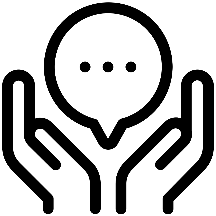 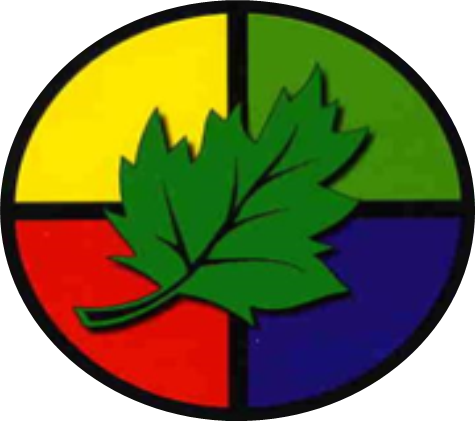 At Rivington, we encourage the development of communication skills, as we believe these result in the acquisition of knowledge, which is retained so that our children know more, remember more and learn more. Planned and progressive vocabulary is at the heart of our teaching and learning and we value oracy as part of our school culture, not just our curriculum. 
Aspiration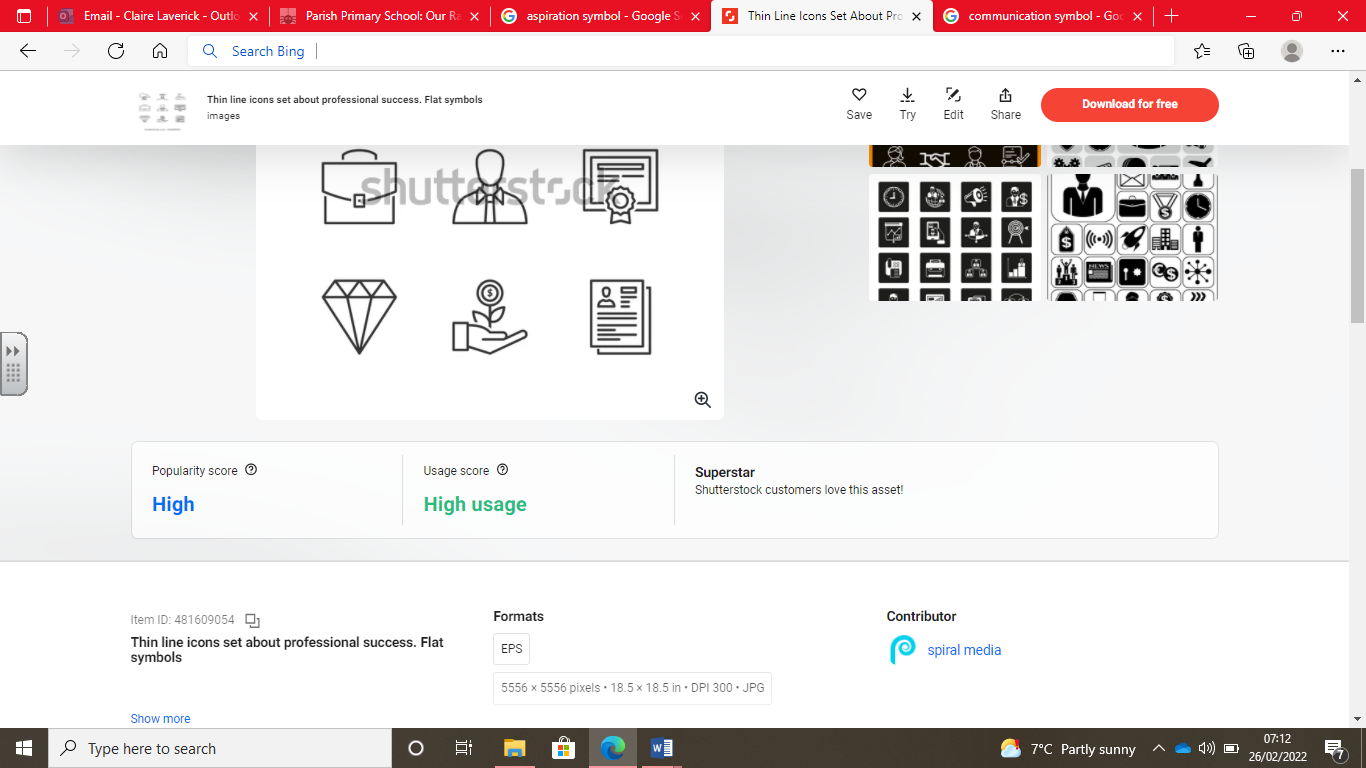 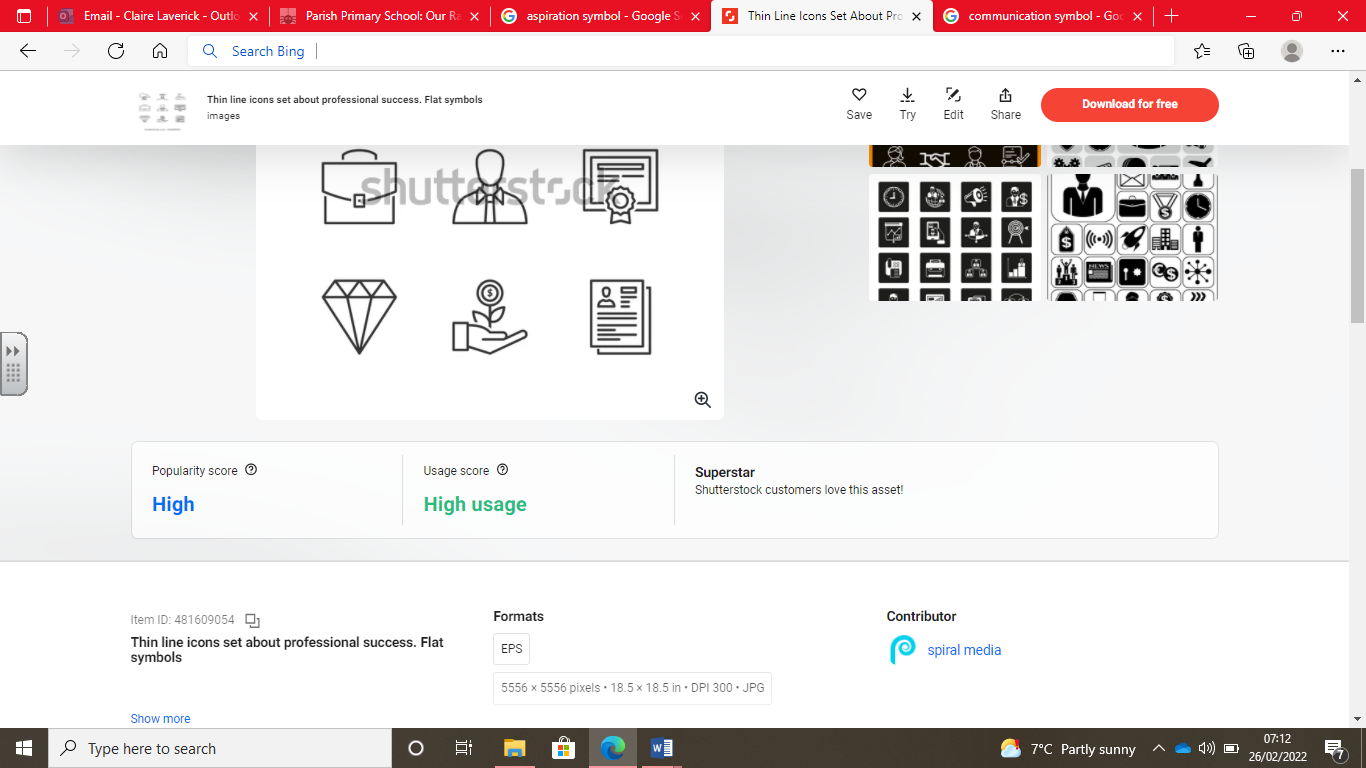 We aim to help children see a clear link and purpose between their learning experiences and their future. Our curriculum is aspirational in terms of knowledge taught and learned. We aspire for our children to be knowledgeable about their world. We use our school values to encourage our children to be the best they can be, both now and in their futures. 
Experiences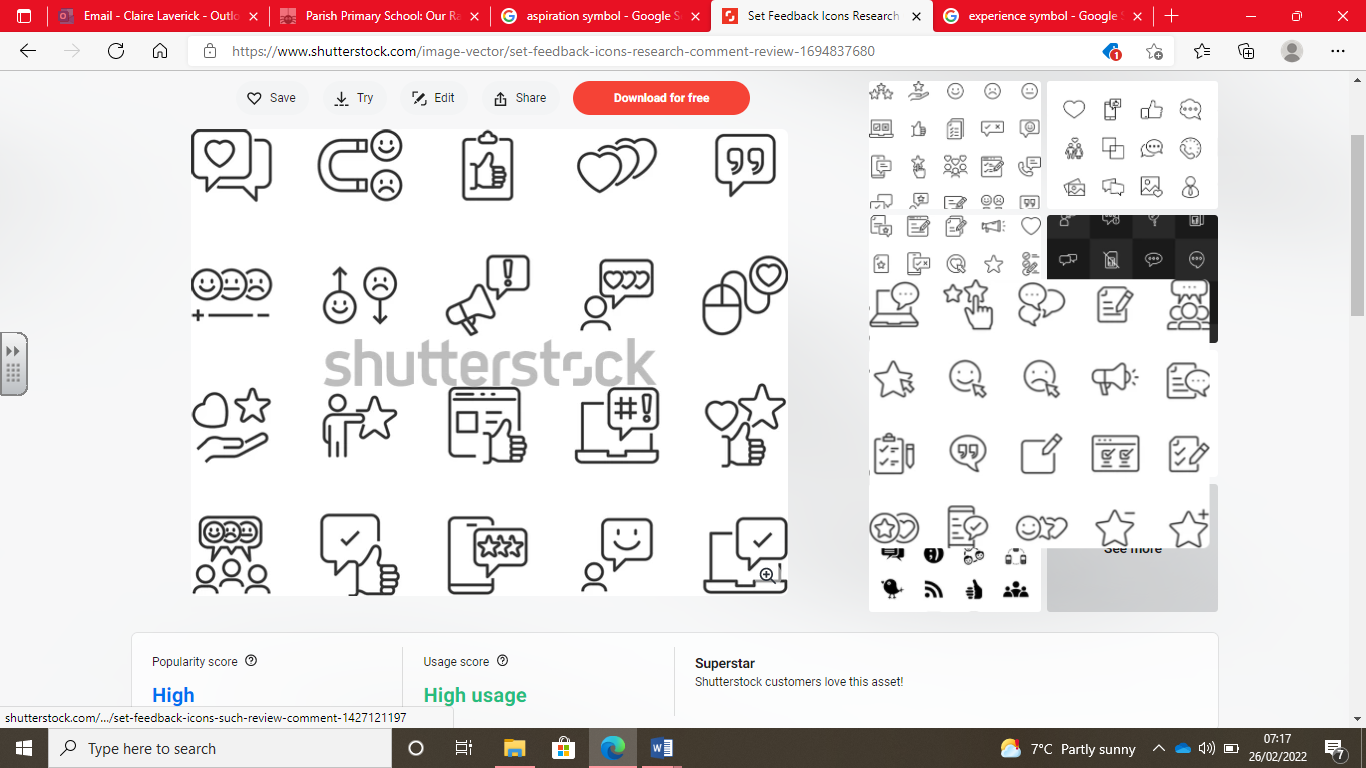 We strive to provide all of our children with high quality, enriching experiences that extend their learning through new experiences and opportunities.We want to provide our children with memories that nurture their curiosity and inspire a deep love of learning. Our curriculum is planned and sequenced so that new knowledge and skills build on what has been taught before, and towards clear end points.  
Reflection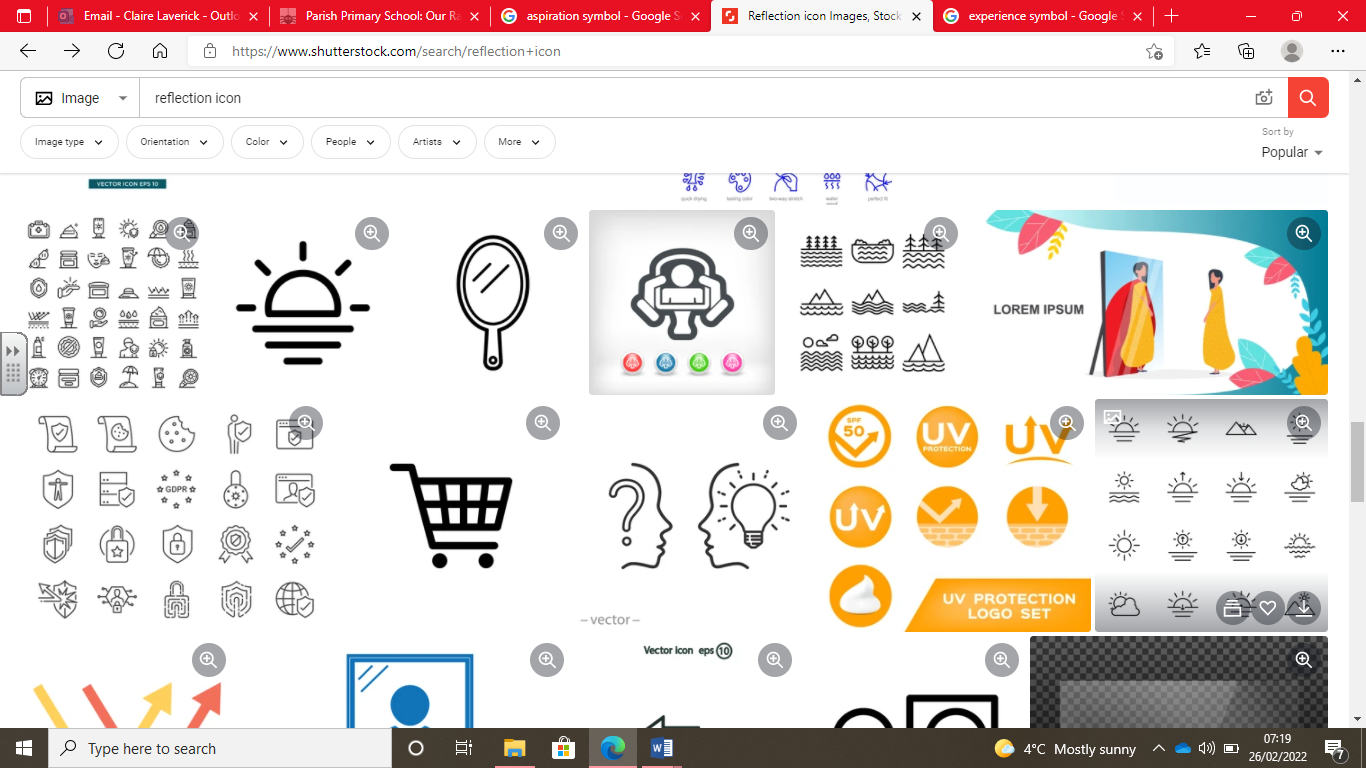 At Rivington, we ensure that our children have opportunities to reflect on their learning. We believe that this supports our children to relish challenges, embrace their mistakes as part of the learning process, value effort and enthusiasm, take inspiration form others and promotes creative, imaginative thinkers. Reflection allows our children to build their own toolkit to become lifelong learners.
